Socha Antonína Švehly(časová osa)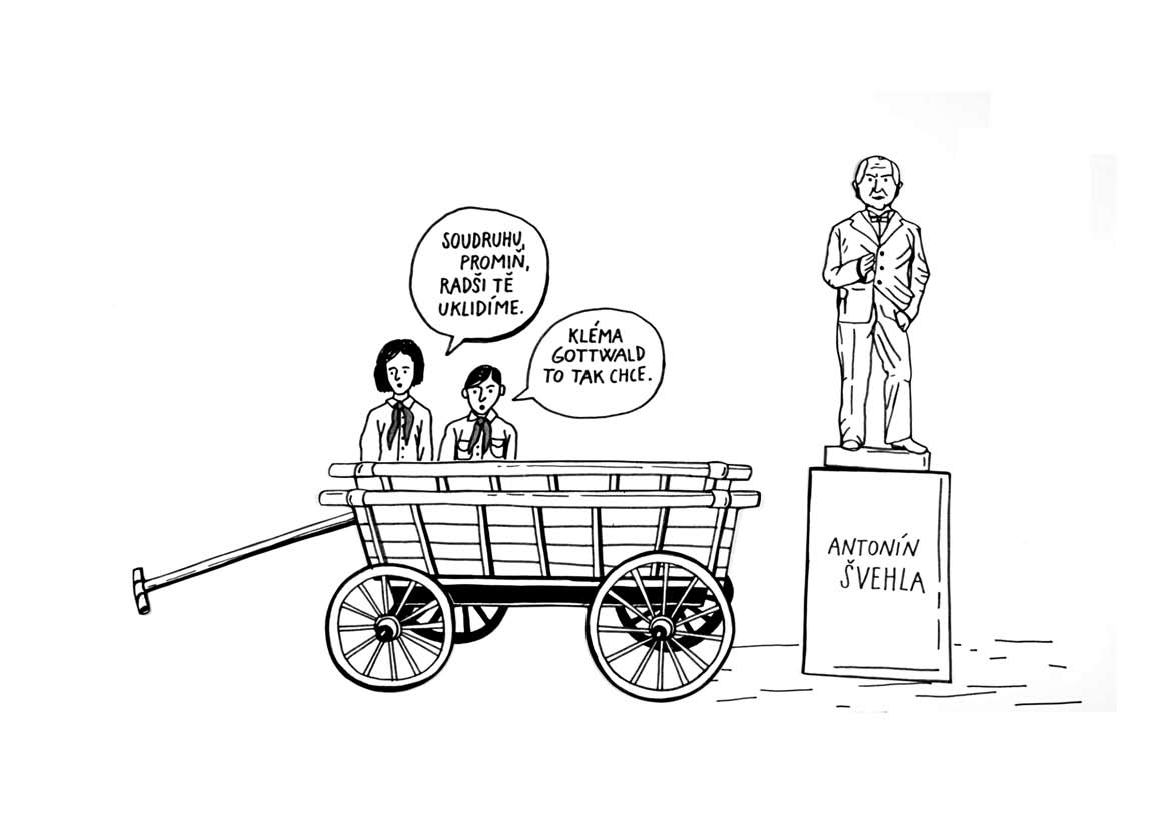 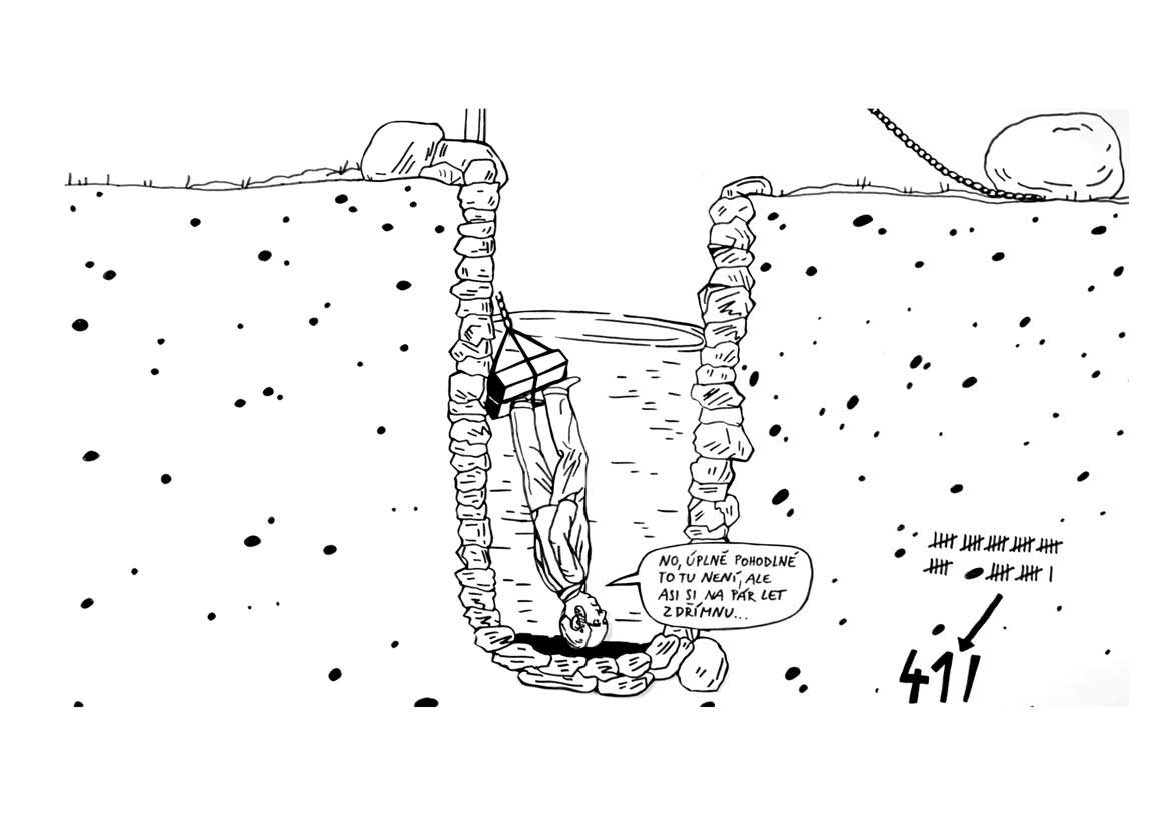 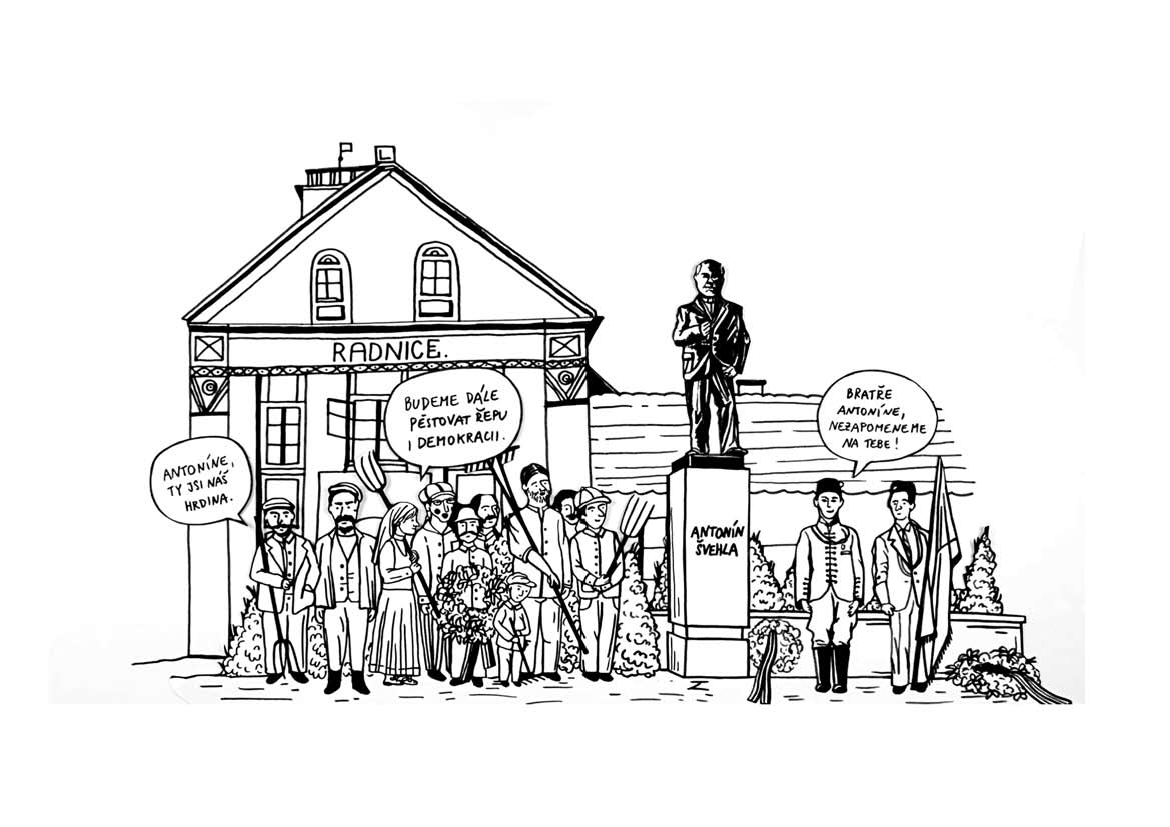 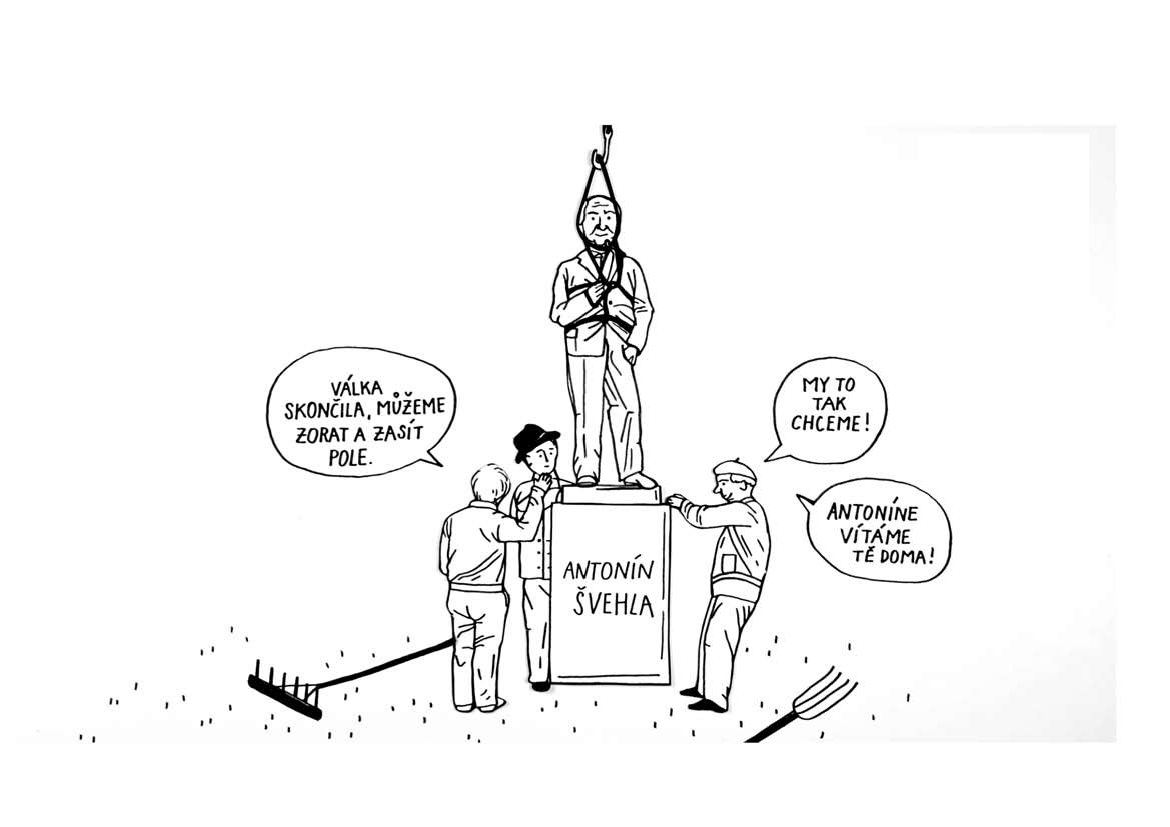 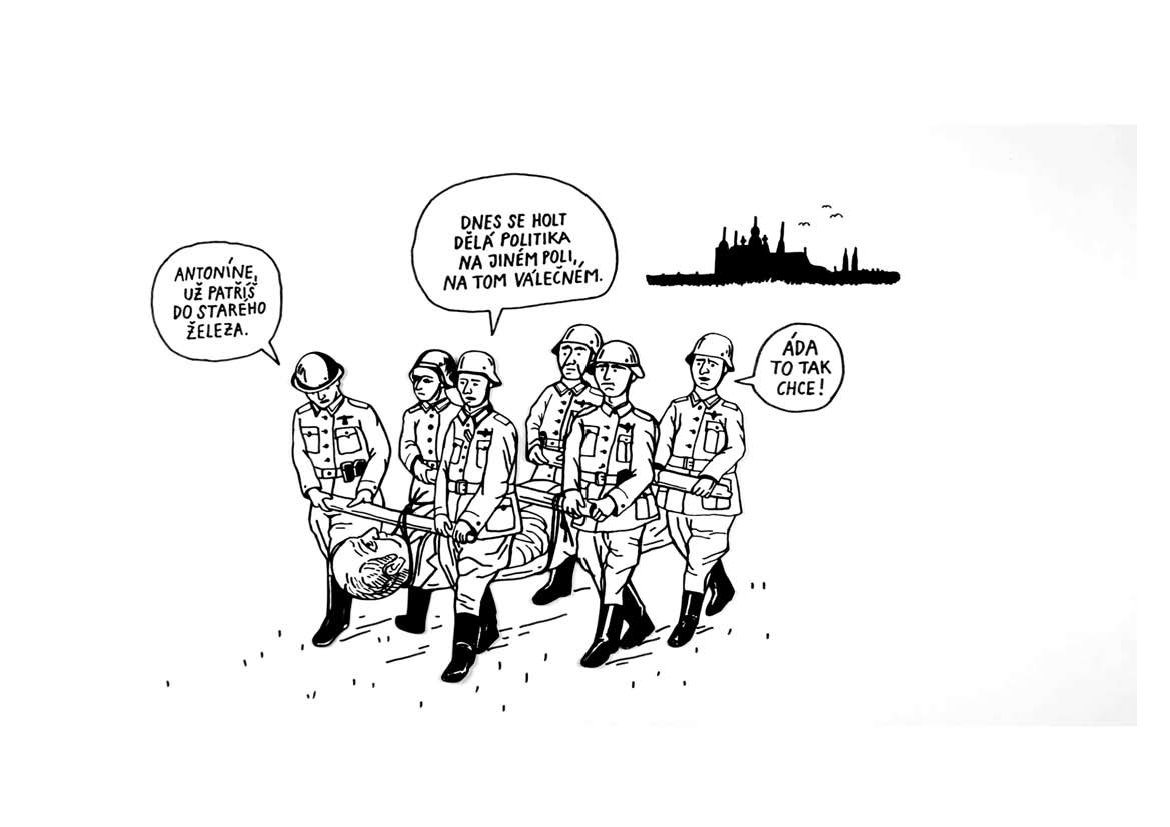 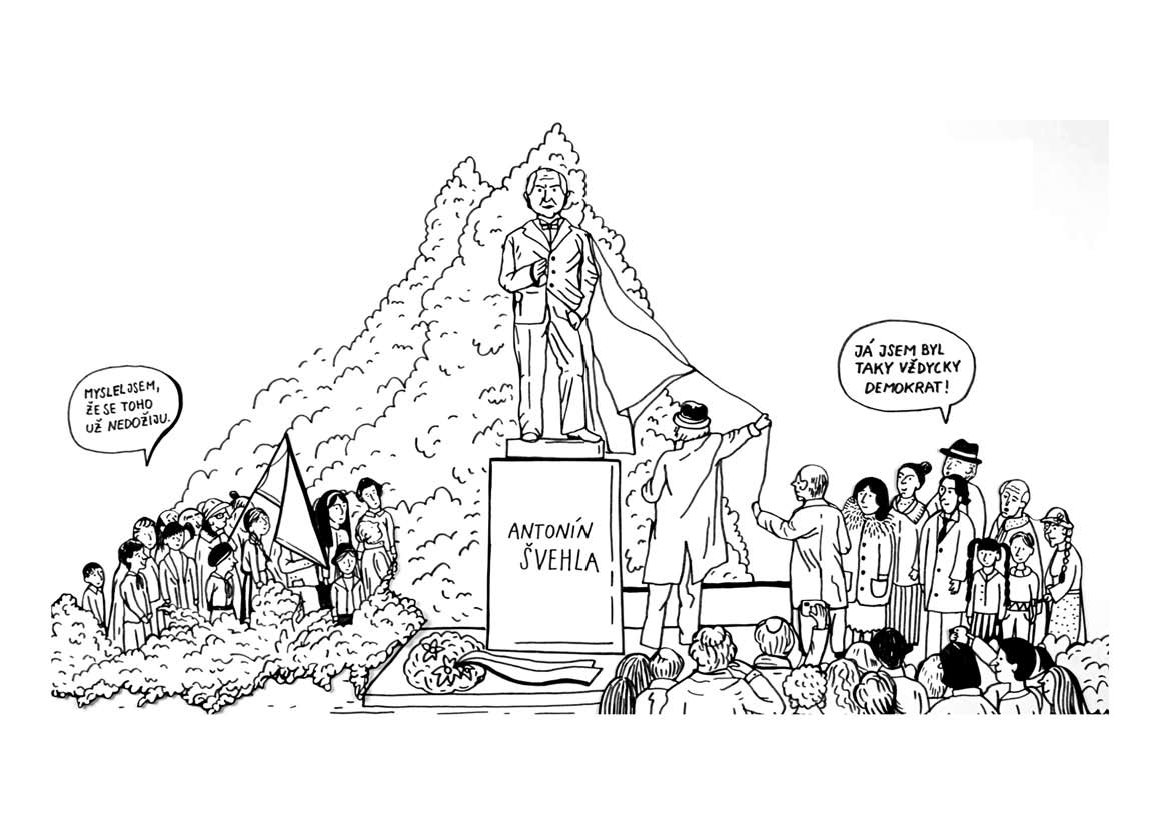 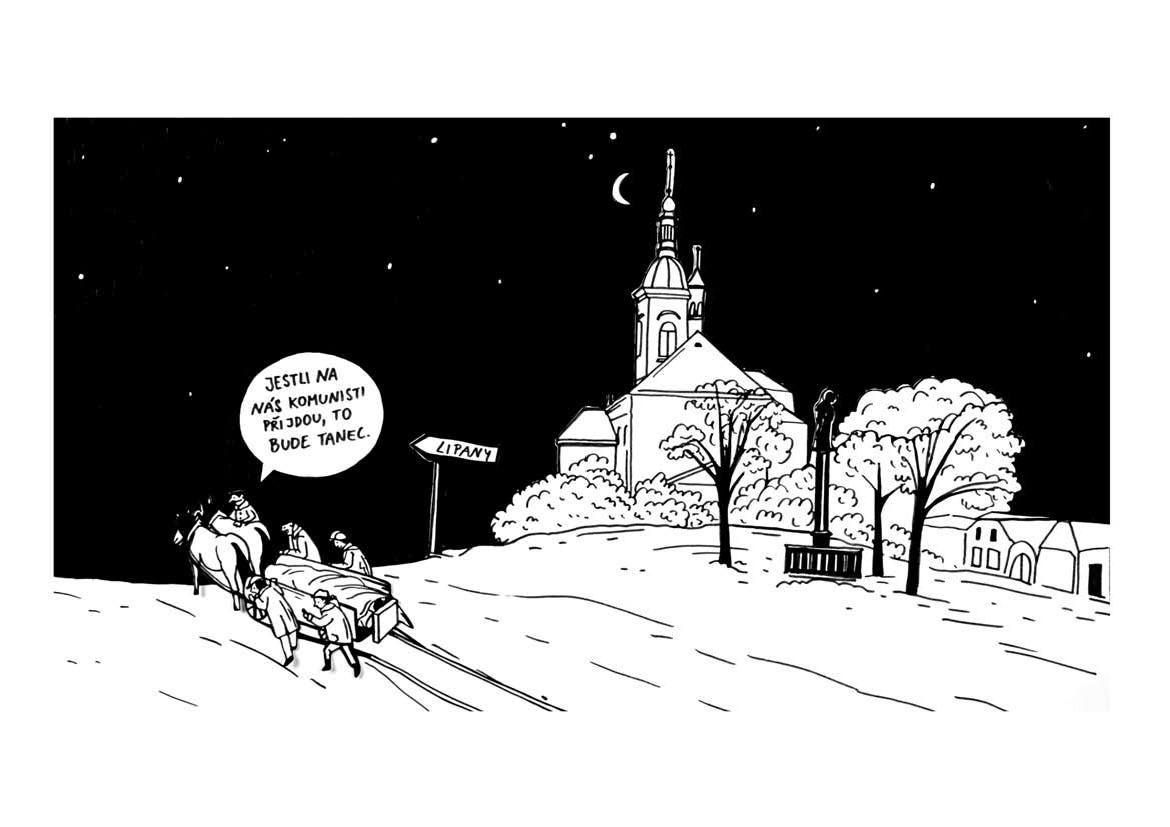 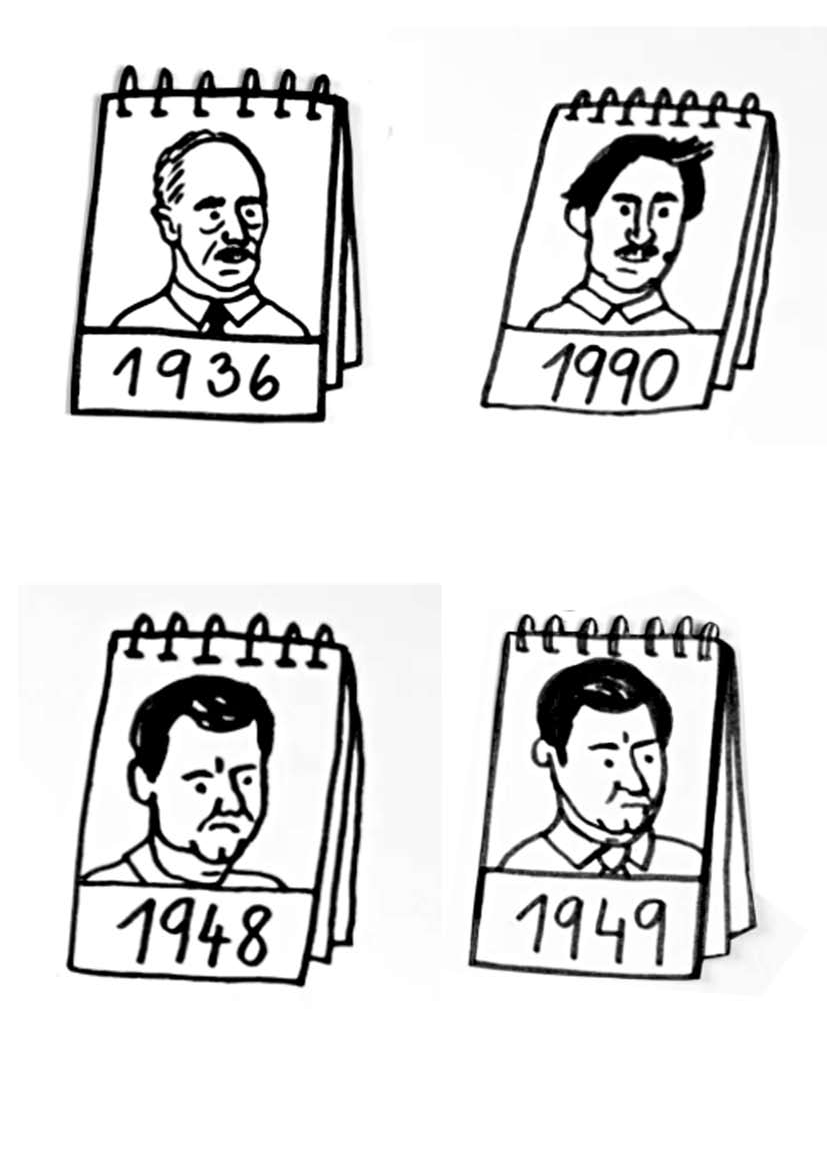 Zdroje: obrázky z Animace A. Švehla a Říčany, Muzeum Říčany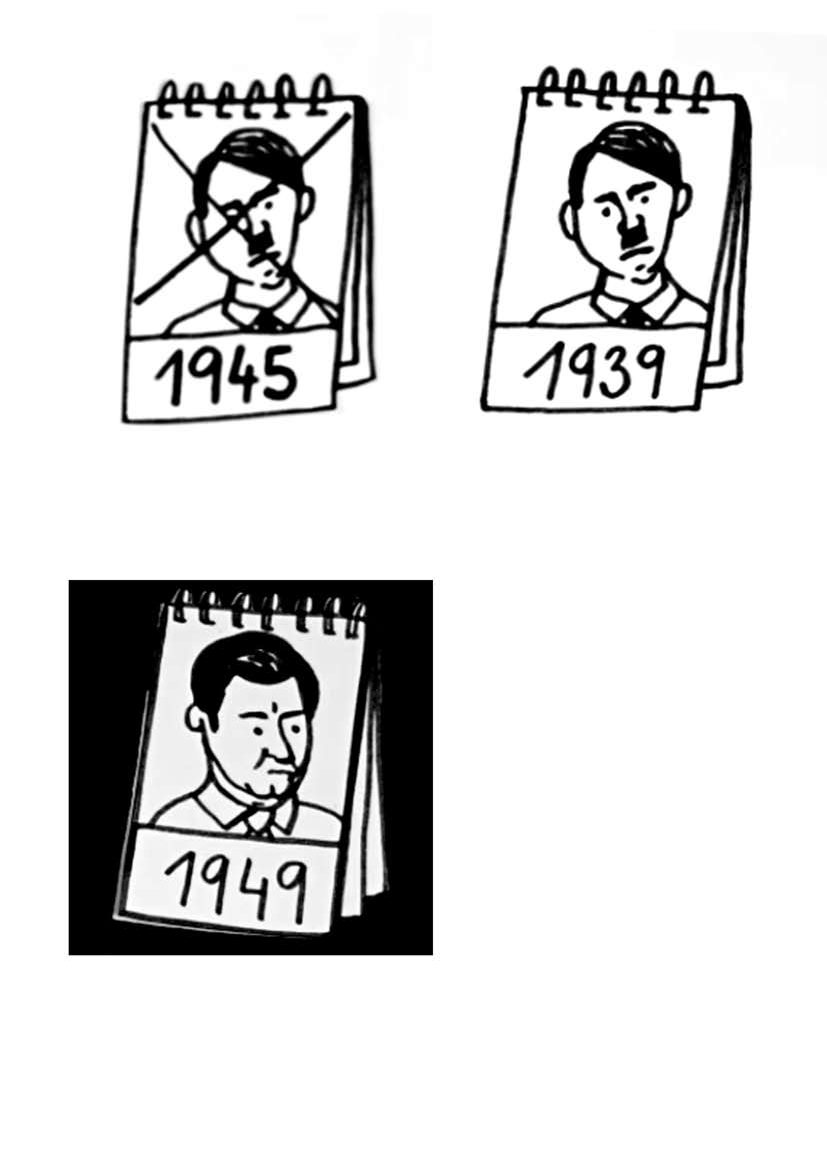 